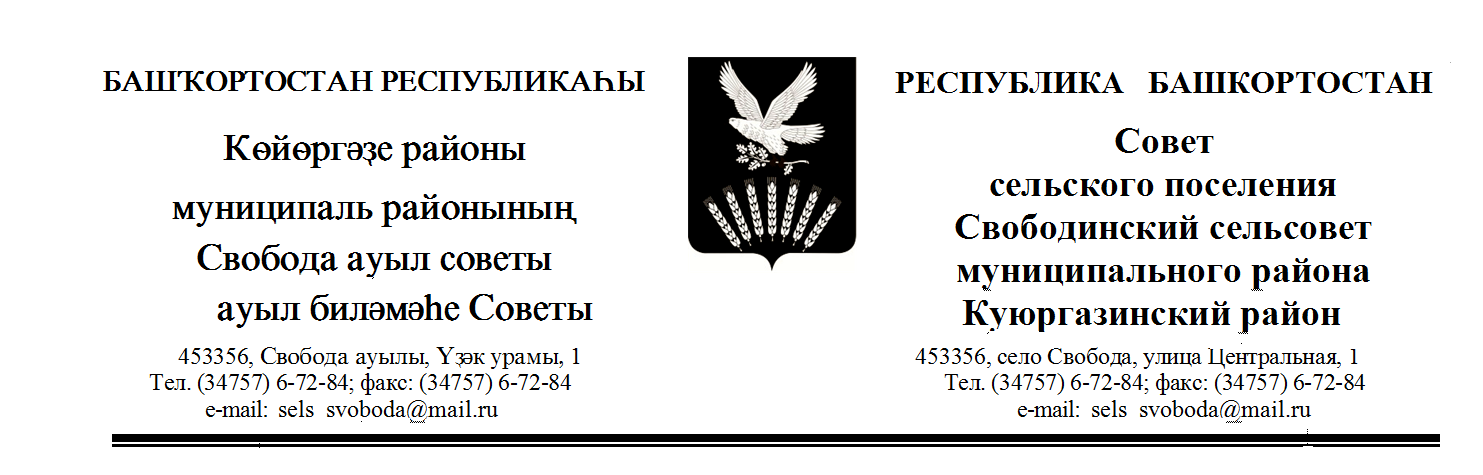  ҠАРАР                                                                                                                  РЕШЕНИЕс.Свобода 		                             № 4/41-165       	        23 декабря 2022 годаО ликвидации муниципального бюджетного учреждения культуры и искусства «Музей Кинзи Арсланова» сельского поселения Свободинский сельсовет муниципального района Куюргазинский район Республики Башкортостан.        Во исполнение распоряжения Правительства Республики Башкортостан от 23.05.2014 №503-р, в соответствии с внесенными изменениями в План мероприятий «Изменения в отраслях социальной сферы, направленные на повышение эффективности сферы культуры и искусства», а так же в целях оптимизации сети культурно - досуговых учреждений, руководствуясь статьями 61-64 Гражданского кодекса Российской Федерации, Совет сельского поселения Свободинский сельсовет муниципального района Куюргазинский район Республики Башкортостан РЕШИЛ:         1. Рекомендовать Администрации сельского поселения Свободинский сельсовет муниципального района Куюргазинский район Республики Башкортостан  утвердить ликвидационную комиссию и план ликвидационных мероприятий по ликвидации муниципального бюджетного учреждения культуры и искусства «Музей Кинзи Арсланова» сельского поселения Свободинский сельсовет муниципального района Куюргазинский район Республики Башкортостан.         2. Обнародовать настоящее решение в порядке, установленном Уставом сельского поселения Свободинский сельсовет муниципального района Куюргазинский район Республики Башкортостан .         3. Контроль за исполнением настоящего решения возложить на постоянную комиссию по бюджету, налогам, вопросам муниципальной собственности.Глава сельского поселения                                          Ф.М. Рахмангуловс.Свобода23 декабря  2023года№ 4/41-165